Муниципальное бюджетное дошкольное образовательное учреждение Ковылкинский детский сад «Колосок»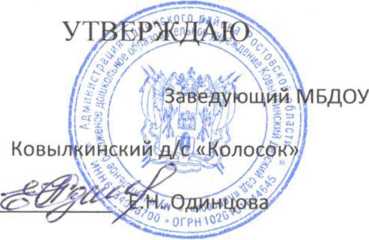 РАССМОТРЕНОНа педагогическом Совете МБДОУ Ковылкинский д/с «Колосок» протокол от 28.08.2019г Рабочая программапо изобразительной деятельности в детском саду (Т. С. Комарова) в рамках реализации программы« От рождения до школы»под ред. Н.Е. Вераксы, Т.С. Комаровой,М.А.Васильевой.(Рисование)Подготовительная  группаДети 5-7 лет	Автор  составитель:Воспитатель  ст.гр.Волчанская Н.В     х. Ковылкин	2019 гПояснительная запискаНормативные основания программы:Программа по изобразительной деятельности в детском саду  (далее - Программа) разработана в соответствии  со следующими  нормативно- правовыми документами, регламентирующими деятельность МБДОУ:      1.   Федеральный закон Российской Федерации от 29 декабря 2012 г. N 273-ФЗ "Об образовании в Российской Федерации", 2.  Федеральный государственный образовательный стандарт дошкольного образования" (Приказ Министерства образования и науки РФ от 17 октября 2013 г. № 1155), 3.  Порядок организации и осуществления образовательной деятельности по основным общеобразовательным программам - образовательным программам дошкольного образования (Приказ Министерства образования и науки Российской Федерации от 30 августа 2013 г. № 1014),4.СанПиН 2.4.1.3049-135. Лицензия на правоведения образовательной деятельности 6. Устав МБДОУ 7. Образовательной программы МБДОУ.Направленность: «Художественно-эстетическое»,«Изобразительная деятельность в детском саду (рисование)».Цель программы:Формировать у детей устойчивый интерес к изобразительной деятельности. Обогащать сенсорный опыт, включать в процесс ознакомления с предметами движения рук по предмету.Продолжать развивать образное эстетическое восприятие, образные представления, формировать эстетические суждения; учить аргументировано и развернуто оценивать изображения, созданные как самим ребенком, так и его сверстниками, обращая внимание на обязательность доброжелательного и уважительного отношения к работам товарищей.Формировать эстетическое отношение к предметам и явлениям окружающего мира, произведениям искусства, к художественно-творческой деятельности. Воспитывать самостоятельность; учить активно и творчески применять ранее усвоенные способы изображения в рисовании, используя выразительные средства.Продолжать учить рисовать с натуры; развивать аналитические способности, умение сравнивать предметы между собой, выделять особенности каждого предмета; совершенствовать умение изображать предметы, передавая их форму, величину, строение, пропорции, цвет, композицию.Продолжать развивать коллективное творчество. Воспитывать стремление действовать согласованно, договариваться о том, кто какую часть работы будет выполнять, как отдельные изображения будут объединяться в общую картину.Формировать умение замечать недостатки своих работ и исправлять их; вносить дополнения для достижения большей выразительности создаваемого образа.Предметное рисование. Совершенствовать умение изображать предметы по памяти и с натуры; развивать наблюдательность, способность замечать характерные особенности предметов и передавать их средствами рисунка (форма, пропорции, расположение на листе бумаги).Совершенствовать технику изображения. Продолжать развивать свободу и одновременно точность движений руки под контролем зрения, их плавность, ритмичность. Расширять набор материалов, которые дети могут использовать в рисовании (гуашь, акварель, сухая и жирная пастель, сангина, угольный карандаш, гелиевая ручка и др.). Предлагать соединять в одном рисунке разные материалы для создания выразительного образа. Учить новым способам работы с уже знакомыми материалами (например, рисовать акварелью по сырому слою); разным способам создания фона для изображаемой картины: при рисовании акварелью и гуашью — до создания основного изображения; при рисовании пастелью и цветными карандашами фон может быть подготовлен как в начале, так и по завершении основного изображения.Продолжать формировать умение свободно владеть карандашом при выполнении линейного рисунка, учить плавным поворотам руки при рисовании округлых линий, завитков в разном направлении (от веточки и от конца завитка к веточке, вертикально и горизонтально), учить осуществлять движение всей рукой при рисовании длинных линий, крупных форм, одними пальцами — при рисовании небольших форм и мелких деталей, коротких линий, штрихов, травки (хохлома), оживок (Городец) и др.Учить видеть красоту созданного изображения и в передаче формы, плавности, слитности линий или их тонкости, изящности, ритмичности расположения линий и пятен, равномерности закрашивания рисунка; чувствовать плавные переходы оттенков цвета, получившиеся при равномерном закрашивании и регулировании нажима на карандаш.Развивать представление о разнообразии цветов и оттенков, опираясь на реальную окраску предметов, декоративную роспись, сказочные сюжеты; учить создавать цвета и оттенки.Постепенно подводить детей к обозначению цветов, например, включающих два оттенка (желто-зеленый, серо-голубой) или уподобленных природным (малиновый, персиковый и т. п.). Обращать их внимание на изменчивость цвета предметов (например, в процессе роста помидоры зеленые, а созревшие — красные). Учить замечать изменение цвета в природе в связи с изменением погоды (небо голубое в солнечный день и серое в пасмурный). Развивать цветовое восприятие в целях обогащения колористической гаммы рисунка.Учить детей различать оттенки цветов и передавать их в рисунке, развивать восприятие, способность наблюдать и сравнивать цвета окружающих предметов, явлений (нежно-зеленые только что появившиеся листочки, бледно-зеленые стебли одуванчиков и их темно-зеленые листья и т. п.).Сюжетное рисование. Продолжать учить детей размещать изображения на листе в соответствии с их реальным расположением (ближе или дальше от рисующего; ближе к нижнему краю листа — передний план или дальше от него — задний план); передавать различия в величине изображаемых предметов (дерево высокое, цветок ниже дерева; воробышек маленький, ворона большая и т. п.). Формировать умение строить композицию рисунка; передавать движения людей и животных, растений, склоняющихся от ветра. Продолжать формировать умение передавать в рисунках, как сюжеты народных сказок, так и авторских произведений (стихотворений, сказок, рассказов); проявлять самостоятельность в выборе темы, композиционного и цветового решения.Декоративное рисование. Продолжать развивать декоративное творчество детей; умение создавать узоры по мотивам народных росписей, уже знакомых детям и новых (городецкая, гжельская, хохломская, жостовская, мезенская роспись и др.). Учить детей выделять и передавать цветовую гамму народного декоративного искусства определенного вида. Закреплять умение создавать композиции на листах бумаги разной формы, силуэтах предметов и игрушек; расписывать вылепленные детьми игрушки.Закреплять умение при составлении декоративной композиции на основе того или иного вида народного искусства использовать характерные для него элементы узора и цветовую гамму.Принципы формирования изобразительной деятельности.•	соответствие принципу развивающего образования, целью которого является развитие ребенка;•	сочетание принципов научной обоснованности и практической применимости;•	соответствие критериям полноты, необходимости и достаточности;•	обеспечение единства воспитательных, развивающих и обучающих целей и задач процесса образования детей дошкольного возраста;•	построение образовательного процесса на адекватных возрасту формах работы с детьми; •	решение программных образовательных задач в совместной деятельности взрослого и детей и самостоятельной деятельности детей не только в рамках непосредственно образовательной деятельности, но и при проведении режимных моментов в соответствии со спецификой дошкольного образования.•	учет принципа интеграции образовательных областей в соответствии с возрастными возможностями и особенностями воспитанников, спецификой и возможностями образовательных областей•	соответствие комплексно-тематическому принципу построения образовательного процесса.Формы организации образовательной области «Художественно-эстетическое развитие»Изобразительная деятельность в детском саду	Основная форма работы - обучение детей на занятиях;	Фронтальная (групповая) форма;	По подгруппам;	Игровая форма;	Индивидуально – творческая деятельность;	Игры – головоломки;	Развивающие игры;	Интегрированная форма обучения.Здоровьесберегающие технологии, используемые в программеФизкультурно-оздоровительные технологии;Технологии обеспечения социально-психологического благополучия ребенка;Здоровьесбережения и здоровьеобогащения педагогов дошкольного образования;К ним относятся:Облегченная одежда детей в группе;Организация санитарно-эпидемиологического режима и создание гигиенических условий жизнедеятельности детей на занятиях; Обеспечение психологической безопасности детей во время их пребывания на занятии;Учитываются возрастные и индивидуальные особенности состояния здоровья и развития ребенка;Дыхательная гимнастика;Пальчиковая гимнастика;Гимнастика для глаз;Психогимнастика;Соблюдение мер по предупреждению травматизма;Физминутки.3. Условия реализации:Объём. Данная программа рассчитана 72часа (академических) 2  занятия в неделю по 30 минут.Специальным образом, созданная предметно-пространственная среда в группе, организованная в виде разграниченных зон (центров), оснащенная развивающими материалами; организация образовательного процесса предполагает проведение фронтальных занятий 2 раза в неделю по 30 минут;совместную деятельность педагога с детьми;самостоятельную деятельность детей;конструктивное взаимодействие с семьей.В случае форсмажорных обстоятельств (нет электричества, воды, праздничные дни и др.) программа реализуется в совместной деятельности.4.РезультатыЦелевые ориентиры (интегративные качества) освоения программы:•  Различают виды изобразительного искусства: живопись, графика, скульптура, декоративно-прикладное и народное искусство.•  Называют основные выразительные средства произведений искусства.• Создают индивидуальные и коллективные рисунки, декоративные, предметные и сюжетные композиции на темы окружающей жизни, литературных произведений.•  Используют разные материалы и способы создания изображения.Самостоятельно находят в окружающей жизни и природе простые сюжеты дляизображения; используют способы различного наложения цветового пятна и цвет для передачи настроения, состояния, отношения к изображаемому.Проявляют интерес к истории народных промыслов, произведениям декоративно-прикладного искусства, активно используют разнообразныеизобразительные материалы для реализации целей.Испытывают чувство уважения к труду народных мастеров и гордятся их мастерством.Интересуются историей создания произведений искусства, проявляют устойчивую любознательность в углубленном исследовании не только нового, но и уже известного.замечают красивое в природе, самостоятельно находят в окружающей жизни простые сюжеты для изображения, проявляют самостоятельность в выборе темы, композиционного и цветового решения.Осваивают навыки кистевой росписи, путем смешивания краски создают цветовые тона и оттенки.Самостоятельно выбирают  тему для иллюстрации к любимому рассказу, материал для создания рисунка.Материал: методическая литература, дидактически–наглядный материал, рабочие тетради, интерактивная доска.Содержание программыУчебно-тематическое планирование Методическое обеспечениеЛитература:Пособия для воспитателей.Пособия для детей, рабочие тетради.Электронные ресурсы. Игры, упражнения на дискахМетодические пособия.Т.С.Комарова. Изобразительная деятельность в детском саду.  Подготовительная к школе группа.М.:Мозаика-Синтез, 2015г.«От рождения до школы». Примерная общеобразовательная программа дошкольного образования / Под ред. Н.Е.Вераксы, Т.С.Васильевой. -2е издание исправленное..-М. Мозаика-Синтез, 2014.Наглядно – дидактические пособия.Серия « Искусство – детям»: « Городецкая роспись», «Дымковская игрушка», «Гжель», «Хохломская роспись».ДатаФормы работыОбъём в часахПримечание02.09.Тема 1. Т.С. Комарова,  Рисование «Лето», стр. 321 час04.09.Тема 3. Т.С. Комарова,  Декоративное рисование на квадрате, стр.33-34 1 час09.09.Тема 5. Т.С. Комарова,  Рисование «Кукла в национальном костюме», стр.351 час11.09.Тема 6. Т.С. Комарова, Рисование «Поезд, в котором мы ездили на дачу (за грибами, в другой город)», стр. 361 час16.09.Тема 7. Т.С. Комарова, Рисование «Золотая осень», стр.36-371 час18.09.Тема 9. Т.С. Комарова, Рисование «Придумай, чем может стать красивый осенний листок», стр. 381 час23.09.Тема 10. Т.С. Комарова, Рисование по замыслу «На чем люди ездят» («На чем бы ты хотел поехать»), стр. 38-391 час25.09.Тема 11. Т.С. Комарова,  Рисование «Нарисуй свою любимую игрушку», стр. 39-401 час07.10.Тема 12. Т.С. Комарова,  Рисование с натуры «Ветка рябины», стр.401 час09.10.Тема 15. Т.С. Комарова,  Рисование «Папа (мама) гуляет со своим ребенком в сквере (по улице)»», стр.43-441 час14.10.Тема 17. Т.С. Комарова, Рисование «Город (село) вечером»,  стр. 451 час16.10.Тема 18. Т.С. Комарова, Декоративное рисование «Завиток», стр.45-461 час21.10.Тема 19. Т.С. Комарова, Рисование «Поздняя осень», стр. 461 час23.10.Тема 20. Т.С. Комарова, Рисование по замыслу «Нарисуй, что было самым интересным в этом месяце», стр. 471 час28.10.Тема 21. Т.С. Комарова, Рисование «Мы идем на праздник с флагами и цветами», стр. 47-491 час30.10.Тема 21. Т.С. Комарова, Рисование «Мы идем на праздник с флагами и цветами», стр. 47-491 час06.11.Г.Н. Давыдова, Раздувание краски, Тема: «Осенние мотивы», стр. 26-301 час11.11.Тема 24. Т.С. Комарова,  Рисование иллюстраций к сказке Д.Н. Мамина-Сибиряка «Серая Шейка», стр. 50-521 час13.11.Тема 26. Т.С. Комарова,  Рисование «Как мы играем в детском саду» («Во что я люблю играть в детском саду»), стр.53 1 час18.11.Тема 27. Т.С. Комарова,  Декоративное рисование по мотивам городецкой росписи,  стр.541 час20.11.Тема 29. Т.С. Комарова,  Декоративное рисование по мотивам городецкой росписи,  стр. 561 час25.11.Тема 30. Т.С. Комарова, Рисование «Наша любимая подвижная игра («Кошки-мышки»), стр.57-581 час27.11.Тема 32. Т.С. Комарова, Декоративное рисование, стр. 58-591 час02.12.Тема 33. Т.С. Комарова, Рисование «Волшебная птица», стр. 59-611 час04.12.Тема 35. Т.С. Комарова, Рисование «Как мы танцуем на музыкальном занятии», стр. 621 час09.12.Тема 37. Т.С. Комарова,  Рисование «Сказка о царе Салтане», стр. 63-641 час11.12.Тема 37. Т.С. Комарова,  Рисование «Сказка о царе Салтане», стр. 63-641 час16.12.Тема 40. Т.С. Комарова,  Рисование «Зимний пейзаж», стр. 65-66 1 час18.12.Г.Н.Давыдова, Ожившие предметы, Тема: «Ожившая сказка», стр. 61-631 час23.12.Тема 41. Т.С. Комарова,  Рисование героев сказки «Царевна-лягушка»,  стр.661 час25.12.Тема 42. Т.С. Комарова,  Рисование «Новогодний праздник  в детском саду»,  стр. 66-671 час30.12.Тема 42. Т.С. Комарова,  Рисование «Новогодний праздник  в детском саду»,  стр. 66-671 час13.01.Тема 44. Т.С. Комарова, Декоративное рисование «Букет цветов», стр.681 час15.01.Тема46. Т.С. Комарова, Рисование декоративно-сюжетной композиции «Кони пасутся» («Кони гуляют»),  стр. 691 час20.01.Тема 47. Т.С. Комарова, Декоративное рисование «Букет в холодных тонах», стр. 701 час22.01.Тема 49. Т.С. Комарова,  Рисование «Иней покрыл деревья», стр. 711 час27.01.Тема 52. Т.С. Комарова,  Рисование «Сказочный дворец», стр. 72-731 час29.01.Тема 52. Т.С. Комарова,  Рисование «Сказочный дворец», стр. 72-731 час03.02.Тема 55. Т.С. Комарова,  Декоративное рисование по мотивам хохломской росписи,  стр.751 час05.02.Г.Н. Давыдова, Фотокопия  - рисование свечой, Тема: «Морозный узор», стр.37-40                               1 час10.02.Тема 56. Т.С. Комарова,  Рисование «Сказочное царство»,  стр. 761 час12.02.Тема 58. Т.С. Комарова, Рисование «Наша армия родная», стр.77-781 час17.02.Тема 59. Т.С. Комарова, Рисование «Зима»,  стр. 78-791 час19.02.Тема 61. Т.С. Комарова,  Рисование «Конек-Горбунок», стр. 79-801 час24.02.Тема 61. Т.С. Комарова,  Рисование «Конек-Горбунок», стр. 79-801 час26.02.Тема 63. Т.С. Комарова,  Рисование с натуры «Ваза с ветками», стр. 80-811 час02.03.Тема 65. Т.С. Комарова,  Рисование «Уголок групповой комнаты»,  стр.821 час04.03.Тема 67. Т.С. Комарова,  Рисование «Нарисуй, что хочешь, красивое»,  стр. 83-841 час09.03.Г.Н. Давыдова, Шаблонография, Тема: «Рисуем по шаблону», стр. 57-601 час11.03.Тема 68. Т.С. Комарова, Рисование по сказке «Мальчик с пальчик», стр.84-851 час16.03.Тема 68. Т.С. Комарова, Рисование по сказке «Мальчик с пальчик», стр.84-851 час18.03.Тема 71. Т.С. Комарова, Рисование по замыслу «Кем ты хочешь быть»,  стр. 861 час23.03.Тема 74. Т.С. Комарова, Рисование «Мой любимый сказочный герой», стр.881 час25.03.Тема 77. Т.С. Комарова, Декоративное рисование «Композиция с цветами и птицами» (по мотивам народной росписи), стр.901 час30.03.Тема 78. Т.С. Комарова, Рисование «Обложка для книги сказок»,  стр. 90-911 час06.04.Тема 78. Т.С. Комарова, Рисование «Обложка для книги сказок»,  стр. 90-911 час08.04.Г.Н. Давыдова, Рисование пальчиками, Тема: «Ветка рябины», стр. 9-121 час13.04.Тема 79. Т.С. Комарова,  Декоративное рисование  «Завиток» (по мотивам хохломской  росписи), стр.91-921 час15.04.Тема 80. Т.С. Комарова, Рисование «Субботник»,  стр. 921 час20.04.Г.Н. Давыдова, Граттаж, Тема: «Космический пейзаж», стр. 100-1041 час22.04.Тема 82. Т.С. Комарова, Рисование «Разноцветная страна»,  стр. 94-951 час27.04.Г.Н. Давыдова, Рисование методом тычка, Тема: «Черемуха», стр. 13-171 час29.04.Г.Н. Давыдова, Рисование поролоном, Тема: «Плюшевый медвежонок», стр. 74-801 час04.05.Тема 83. Т.С. Комарова, Рисование «Первомайский праздник в городе (поселке)»,  стр. 951 час06.05.Тема 85. Т.С. Комарова,  Рисование  «Цветущий сад»,  стр.961 час11.05.Г.Н. Давыдова, Рисование нитками, Тема: «Красивые картинки из разноцветной нитки», стр. 89-921 час13.05.Тема 88. Т.С. Комарова, Рисование «Весна»,  стр. 97-981 час18.05.Г.Н. Давыдова, Рисование штрихом, Тема: «Колючая сказка», стр. 81-851 час20.05.Тема 90. Т.С. Комарова, Рисование «Круглый год» («двенадцать месяцев»),  стр. 991 час25.05.Тема 90. Т.С. Комарова, Рисование «Круглый год» («двенадцать месяцев»),  стр. 991 час27.05.Тема 92. Т.С. Комарова, Рисование по замыслу «Родная страна»,  стр. 1001 час72